CENSO NEOTROPICAL DE AVES ACUÁTICAS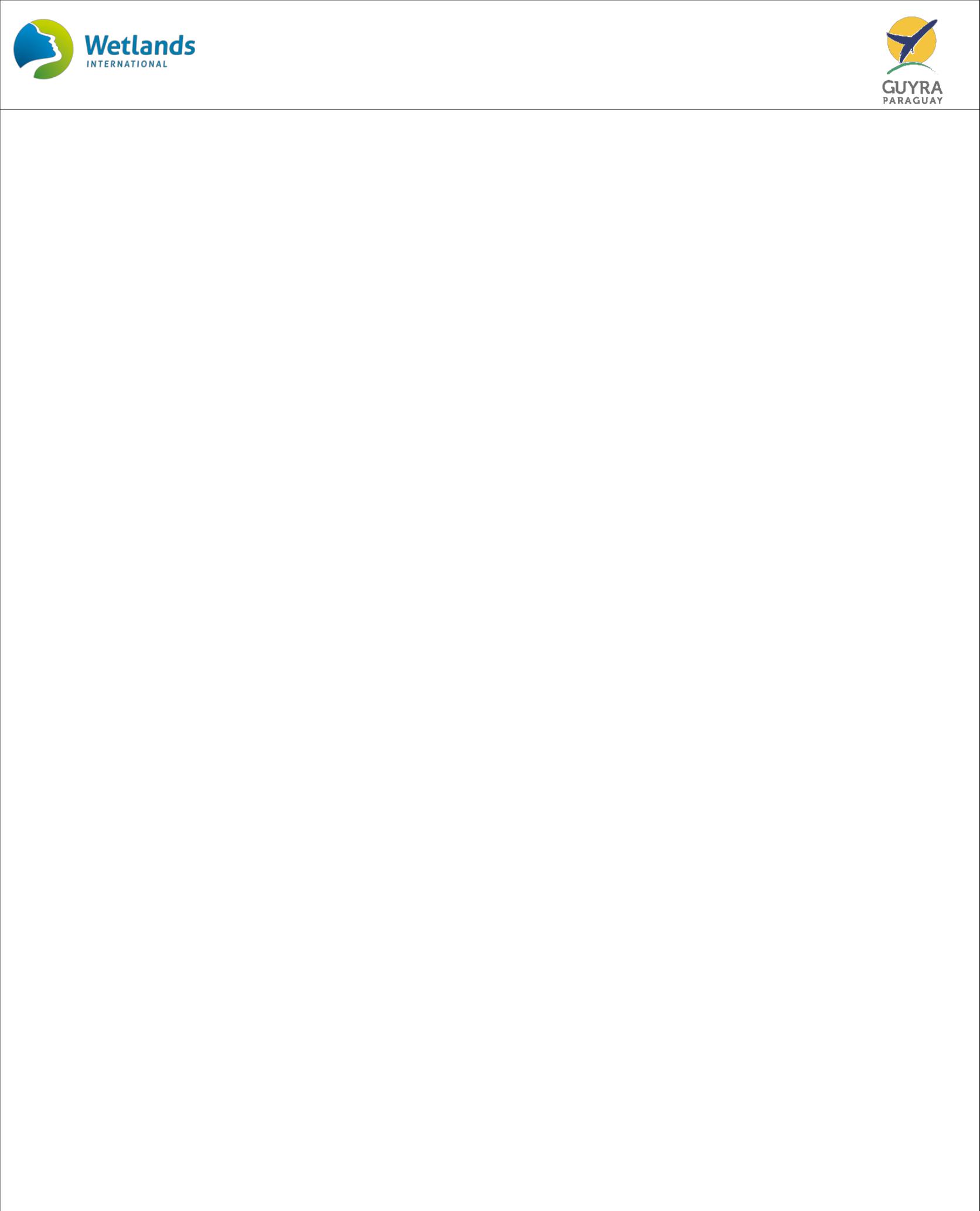 Formulario del Sitio 2019Por favor complete esta planilla y envíela a su Coordinador Nacional Camilo Benitez (camilo@guyra.org.py) y Tatiana Galluppi (aviturismopy@guyra.org.py) Av. Cnel. Carlos Bóveda – Parque Asunción Verde – Viñas Cué, Asunción, Paraguay.	CÓDIGO WI:NOMBRE Y DIRECCIÓN ELECTRÓNICA DE LOS CENSISTAS:Nombre y apellido:	____________________________________________________________________________________________________________________Correo electrónico: _____________________________________________________________________________________________________________________Por favor dibuje un esquema o adjunte un mapa al envés de este formulario mostrando los límites del área censada y su posición en relación a ciudades y pueblos cercanos, accidentes geográficos importantes, etc.PARAGUAYDEPARTAMENTO:CÓDIGO SITIO:PARAGUAYNOMBRE del SITIO:NOMBRE del SITIO:COORDENADAS:COORDENADAS:COORDENADAS:COORDENADAS:COORDENADAS:COORDENADAS:HÁBITAT I (Marcar uno solo):HÁBITAT I (Marcar uno solo):HÁBITAT I (Marcar uno solo):HÁBITAT II (Marcar hasta dos):HÁBITAT II (Marcar hasta dos):HÁBITAT II (Marcar hasta dos):HÁBITAT II (Marcar hasta dos):HÁBITAT II (Marcar hasta dos):A. Marino y costeroA. Marino y costeroA. Marino D. Pantanos H. AgriculturaA. Marino D. Pantanos H. AgriculturaA. Marino D. Pantanos H. AgriculturaA. Marino D. Pantanos H. AgriculturaA. Marino D. Pantanos H. AgriculturaB. InteriorB. InteriorB. Estuarino E. Ríos I. Represas/DiquesB. Estuarino E. Ríos I. Represas/DiquesB. Estuarino E. Ríos I. Represas/DiquesB. Estuarino E. Ríos I. Represas/DiquesB. Estuarino E. Ríos I. Represas/DiquesC. ArtificialesC. ArtificialesC. Lagos G. Piscicultura J. Urbano/Piletas salerasC. Lagos G. Piscicultura J. Urbano/Piletas salerasC. Lagos G. Piscicultura J. Urbano/Piletas salerasC. Lagos G. Piscicultura J. Urbano/Piletas salerasC. Lagos G. Piscicultura J. Urbano/Piletas salerasHÁBITAT III (Por favor marque lo más importante hasta 3):HÁBITAT III (Por favor marque lo más importante hasta 3):HÁBITAT III (Por favor marque lo más importante hasta 3):HÁBITAT III (Por favor marque lo más importante hasta 3):Humedales continentalesHumedales continentalesHumedales continentalesHumedales continentalesHumedales marinos y costerosHumedales marinos y costerosHumedales marinos y costerosL Deltas interioresL Deltas interioresL Deltas interioresL Deltas interioresA Aguas marinas someras permanentesA Aguas marinas someras permanentesA Aguas marinas someras permanentesM Ríos/arroyos permanentesM Ríos/arroyos permanentesM Ríos/arroyos permanentesM Ríos/arroyos permanentesB Lechos marinos submarealesB Lechos marinos submarealesB Lechos marinos submarealesN Ríos/arroyos estacionales/intermitentes/irregulares.N Ríos/arroyos estacionales/intermitentes/irregulares.N Ríos/arroyos estacionales/intermitentes/irregulares.N Ríos/arroyos estacionales/intermitentes/irregulares.C Arrecifes de coral.C Arrecifes de coral.O Lagos permanentes de agua dulceO Lagos permanentes de agua dulceO Lagos permanentes de agua dulceO Lagos permanentes de agua dulceD Costas marinas rocosasD Costas marinas rocosasD Costas marinas rocosasP Lagos estacionales/intermitentes de agua dulceP Lagos estacionales/intermitentes de agua dulceP Lagos estacionales/intermitentes de agua dulceP Lagos estacionales/intermitentes de agua dulceE Playas de arena o de guijarrosE Playas de arena o de guijarrosE Playas de arena o de guijarrosQ Lagos permanentes salinos/salobres/alcalinos.Q Lagos permanentes salinos/salobres/alcalinos.Q Lagos permanentes salinos/salobres/alcalinos.Q Lagos permanentes salinos/salobres/alcalinos.F EstuariosF EstuariosR Lagos y zonas inundadas estacionales/intermitentesR Lagos y zonas inundadas estacionales/intermitentesR Lagos y zonas inundadas estacionales/intermitentesR Lagos y zonas inundadas estacionales/intermitentesG Bajos intermareales de lodo, arena o con suelos salinosG Bajos intermareales de lodo, arena o con suelos salinosG Bajos intermareales de lodo, arena o con suelos salinosG Bajos intermareales de lodo, arena o con suelos salinossalinos/salobres/alcalinos.salinos/salobres/alcalinos.salinos/salobres/alcalinos.salinos/salobres/alcalinos.H Pantanos y esterosH Pantanos y esterosSp Pantanos/esteros/charcas permanentes salinas/salobres/alcalinos.Sp Pantanos/esteros/charcas permanentes salinas/salobres/alcalinos.Sp Pantanos/esteros/charcas permanentes salinas/salobres/alcalinos.Sp Pantanos/esteros/charcas permanentes salinas/salobres/alcalinos.I Humedales intermareales arboladosI Humedales intermareales arboladosI Humedales intermareales arboladosSs Pantanos/esteros/charcas estacionales/intermitentesSs Pantanos/esteros/charcas estacionales/intermitentesSs Pantanos/esteros/charcas estacionales/intermitentesSs Pantanos/esteros/charcas estacionales/intermitentesJ Lagunas costeras salobres/saladasJ Lagunas costeras salobres/saladasJ Lagunas costeras salobres/saladassalinos/salobres/alcalinos.salinos/salobres/alcalinos.salinos/salobres/alcalinos.salinos/salobres/alcalinos.K Lagunas costeras de agua dulceK Lagunas costeras de agua dulceK Lagunas costeras de agua dulceTp Pantanos/esteros/charcas permanentes de agua dulceTp Pantanos/esteros/charcas permanentes de agua dulceTp Pantanos/esteros/charcas permanentes de agua dulceTp Pantanos/esteros/charcas permanentes de agua dulceHumedales artificialesHumedales artificialesTs Pantanos/esteros/charcas estacionales/intermitentes de agua dulceTs Pantanos/esteros/charcas estacionales/intermitentes de agua dulceTs Pantanos/esteros/charcas estacionales/intermitentes de agua dulceTs Pantanos/esteros/charcas estacionales/intermitentes de agua dulce1 Estanques de acuicultura1 Estanques de acuicultura1 Estanques de acuiculturasobresobresobresobre2 Estanques artificiales2 Estanques artificialessuelos inorgánicossuelos inorgánicossuelos inorgánicossuelos inorgánicos3 Tierras de regadío3 Tierras de regadíoU Turberas no arboladasU Turberas no arboladasU Turberas no arboladasU Turberas no arboladas4 Tierras agrícolas inundadas estacionalmente4 Tierras agrícolas inundadas estacionalmente4 Tierras agrícolas inundadas estacionalmenteVa Humedales alpinos/de montañaVa Humedales alpinos/de montañaVa Humedales alpinos/de montañaVa Humedales alpinos/de montaña5 Zonas de explotación de sal5 Zonas de explotación de sal5 Zonas de explotación de salVt Humedales de la tundraVt Humedales de la tundraVt Humedales de la tundraVt Humedales de la tundra6 Áreas de almacenamiento de agua6 Áreas de almacenamiento de agua6 Áreas de almacenamiento de aguaW Pantanos con vegetación arbustivaW Pantanos con vegetación arbustivaW Pantanos con vegetación arbustivaW Pantanos con vegetación arbustiva7 Excavaciones7 ExcavacionesXf Humedales boscosos de agua dulceXf Humedales boscosos de agua dulceXf Humedales boscosos de agua dulceXf Humedales boscosos de agua dulce8 Áreas de tratamiento de aguas servidas8 Áreas de tratamiento de aguas servidas8 Áreas de tratamiento de aguas servidasXp Turberas arboladasXp Turberas arboladasXp Turberas arboladasXp Turberas arboladas9 Canales de transportación y de drenaje, zanjas9 Canales de transportación y de drenaje, zanjas9 Canales de transportación y de drenaje, zanjasY Manantiales de agua dulce, oasisY Manantiales de agua dulce, oasisY Manantiales de agua dulce, oasisY Manantiales de agua dulce, oasisZk Sistemas kársticos y otros sistemas hídricos subterráneos,Zk Sistemas kársticos y otros sistemas hídricos subterráneos,Zk Sistemas kársticos y otros sistemas hídricos subterráneos,Zk Sistemas kársticos y otros sistemas hídricos subterráneos,continentalescontinentalescontinentalescontinentalesZg Humedales geotérmicosZg Humedales geotérmicosZg Humedales geotérmicosZg Humedales geotérmicosSUPERFICIE del SITIO (en ha):SUPERFICIE del SITIO (en ha):SUPERFICIE del SITIO (en ha):LLUVIAS (Promedio anual en mm):LLUVIAS (Promedio anual en mm):Profundidad (Promedio en m):SALINIDAD (Marcar una opción):SALINIDAD (Marcar una opción):SALINIDAD (Marcar una opción):ACIDEZ –pH- (Marcar una opción):1. Dulce 3. Salada1. Dulce 3. SaladaACIDEZ –pH- (Marcar una opción):1. Dulce 3. Salada1. Dulce 3. Salada1. Ácido (pH 0-6) 3. Neutro (pH 6-8)2. Salobre 4. Sin información2. Salobre 4. Sin información2. Salobre 4. Sin información1. Ácido (pH 0-6) 3. Neutro (pH 6-8)2. Salobre 4. Sin información2. Salobre 4. Sin información2. Salobre 4. Sin información2. Alcalino (pH 8-14) 4. Desconocido2. Alcalino (pH 8-14) 4. DesconocidoPROTECCIÓN (Marcar una opción):PROTECCIÓN (Marcar una opción):PROTECCIÓN (Marcar una opción):CAZA (Marcar una opción):1. Sitio protegido 3. Protegido parcialmente1. Sitio protegido 3. Protegido parcialmente1. Sitio protegido 3. Protegido parcialmente1. No se practica 3. Práctica intensiva2. Sin protección 4. Sin información2. Sin protección 4. Sin información2. Sin protección 4. Sin información2. De subsistencia 4. Sin informaciónPESCA (Marcar una opción):PESCA (Marcar una opción):PESCA (Marcar una opción):AGRICULTURA (Marcar una opción):1. No se practica 3. Práctica intensiva1. No se practica 3. Práctica intensiva1. No se practica 3. Práctica intensiva1. No se practica 3. Práctica intensiva2. De subsistencia 4. Sin información2. De subsistencia 4. Sin información2. De subsistencia 4. Sin información2. De subsistencia 4. Sin informaciónCOMENTARIOSCOMENTARIOSMANEJO DEL NIVEL DEL AGUA (MarcarCOMENTARIOSCOMENTARIOSuna opción):una opción):1. Control del nivel del agua 3. Sin control delnivel del agua2.  Control  del  nivel  del  agua  inactivo  4.Desconocido